E-Mail：kou_souken@aomori-itc.or.jp	ＦＡＸ：０１７－７２８－０９０３（地独）青森県産業技術センター 工業総合研究所 技術支援部宛第７回工総研セミナーRoHS指令対応「ガスクロマトグラフ質量分析装置」操作研修会参 加 申 込 書令和　　年　　月　　日企業名（業種）：　　　　　　　　　　　　　　　　　　　　　　 　（　　　　　　　　　）所在地：（〒　　　　）　　　　　　　　　　　　　　　　　　　　　　　　　　　　　　　　TEL：　　　　　　　　　　　　　　　　　FAX：　　　　　　　　　　　　　　　　　　　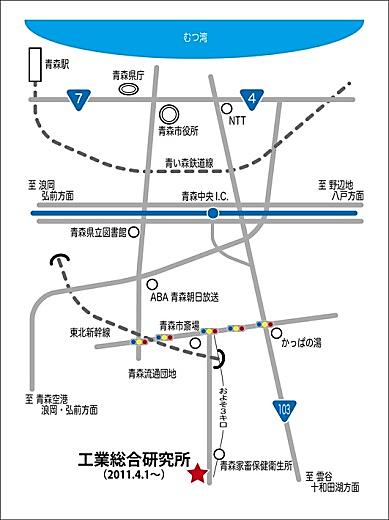 ＜会場＞(地独)青森県産業技術センター工業総合研究所〒030-0142青森市大字野木字山口221-10TEL 017-728-0900、FAX 017-728-0903所属部署役職氏名、ふりがな備考欄：備考欄：備考欄：